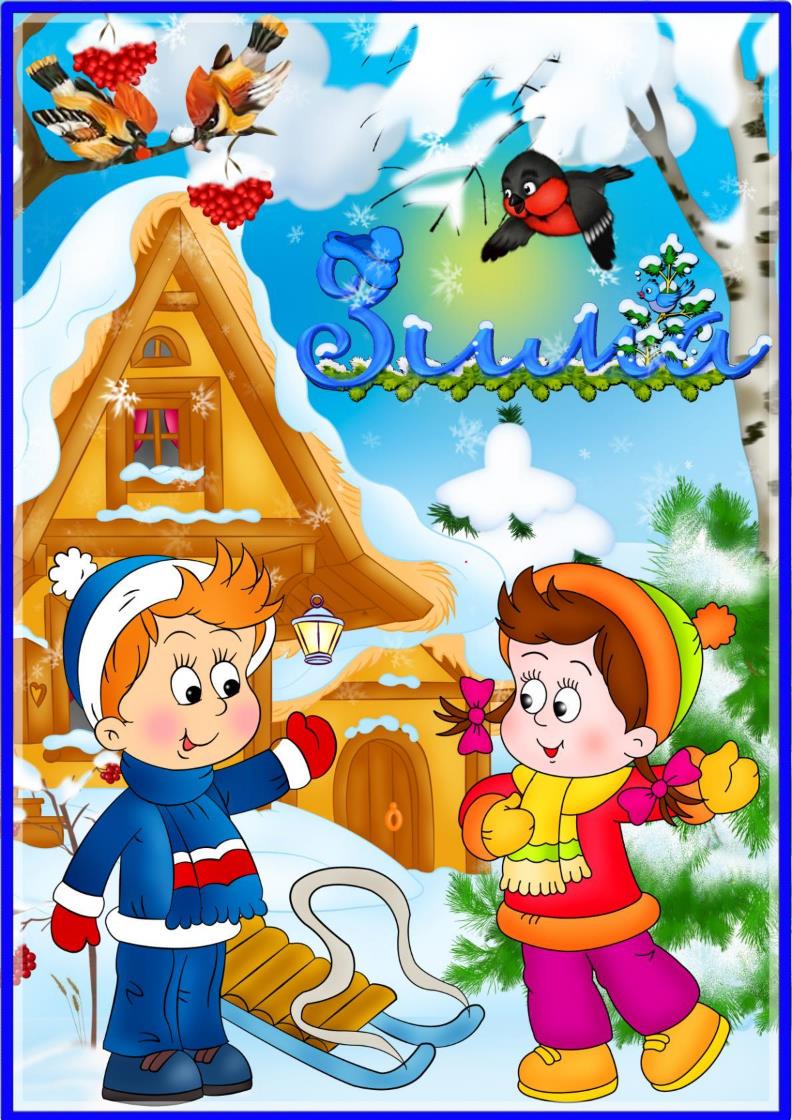 РЕКОМЕНДАЦИИДЛЯ РОДИТЕЛЕЙПодготовила воспитатель: Гоголь И.В.                  Родителям рекомендуется:-Побеседовать с ребенком на тему  какое время года наступило «Пришла зима»; -Закрепить признаки зимы , почему становится холодно (изменение температуры, выпадает снег, солнце светит но не грееет ) ,сравнить позднюю осень и зиму; - Рассказать о том,  как готовятся к зиме животные,  люди.- Рассказать о зимующих птицах , почему их назвыют так, как люди участсвуют в жизни птиц.-Рассмотреть сюжетные картинки  о том какие развлечения , игры зимой у детей.-Загадать загадки  о зиме, явлениях природы (снегопад, метель, )-Расскрасить сюжетные картинки по теме.Дидактическая игра   «Один -много» (снеговик -снеговики, санки, лыжи , снежок -много …...)«Назови ласково» Снег-снежок, снеговик- снеговичок, санки-саночки, горка — горочка и т.д.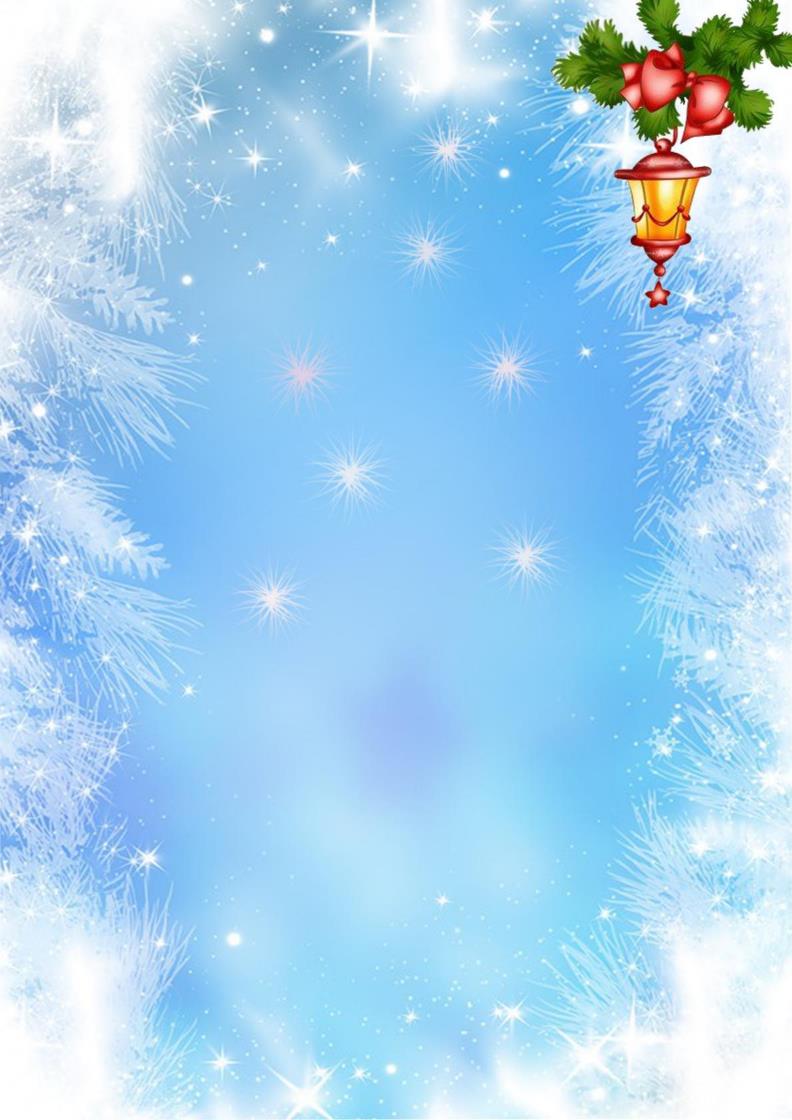 Подвижные игры                                                                                                               Цель - развить координацию речи с движением, общие речевые навыки                                  Я мороза не боюсь
Я мороза не боюсь, (Шагаем на месте.)
С ним я крепко подружусь. (Хлопаем в ладоши.)
Подойдет ко мне мороз, (Присели.)
Тронет руку, тронет нос (Показали руку, нос.)
Значит, надо не зевать, (Хлопаем в ладоши.)
Прыгать, бегать и играть. (Прыжки на месте.)"Зимние забавы" Мы бежим с тобой на лыжах, Дети изображают ходьбу на лыжах.                                         Снег холодный лыжи лижет.                                                                                                        А потом — на коньках, Дети изображают бег на коньках. 
Но упали мы. Ах! "Падают". 
А потом снежки лепили, Стоят, сжимают воображаемый снежок ладонями. 
А потом снежки катали, Катят воображаемый комок. 
А потом без сил упали. "Падают". 
И домой мы побежали. Бегут по кругу. 
Н. Нищева 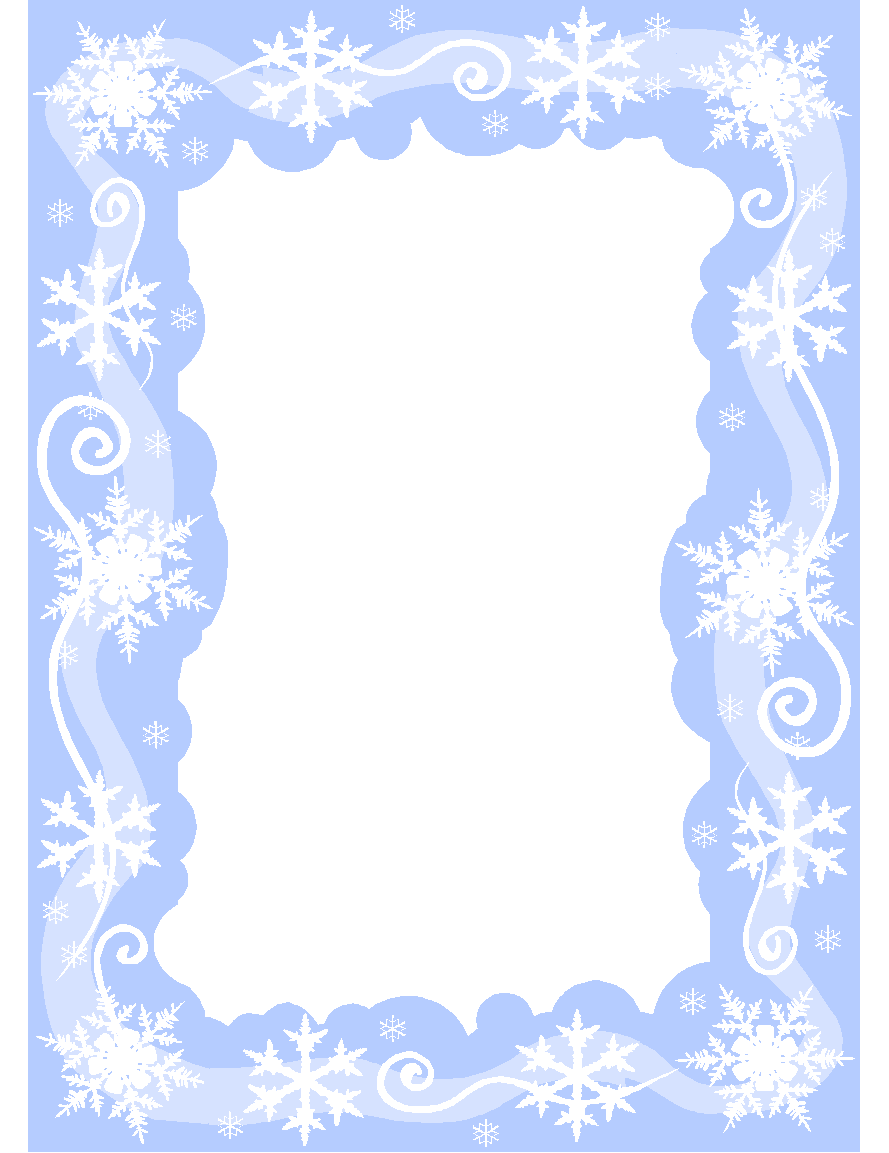 Загадки Запорошила дорожки,
Разукрасила окошки.
Радость детям подарила
И на санках прокатила.
(Зима)Едва повеяло зимой,
Они всегда уже с тобой,
Лежат в твоих карманчиках,
Помогут согреть пальчики.
(Варежки)Два берёзовых коня 
По снегам несут меня 
Кони эти рыжи, 
И зовут их... (лыжи)Она в сереброС жемчугами одета –                                                                                                  Волшебная внучка                                                                                                         Волшебного деда. (Снегурка) Всё лето стояли,Зимы ожидали.                                                                                                            Дождались поры,                                                                                                          Помчались с горы. (Санки)Если лес укрыт снегами,Если пахнет пирогами,                                                                                                                 Если елка в дом идет,                                                                                                               Что за праздник?... (Новый год)Из лесу принцесса                                                                                                                                          На праздник пришла,                                                                                                                                      Бусы надела,                                                                                                                                               Огнём расцвела. (Ёлка)Хлоп — и конфета                                                                                                                                  Стреляет как пушка!                                                                                                                             Каждому ясно: это ....(Хлопушка)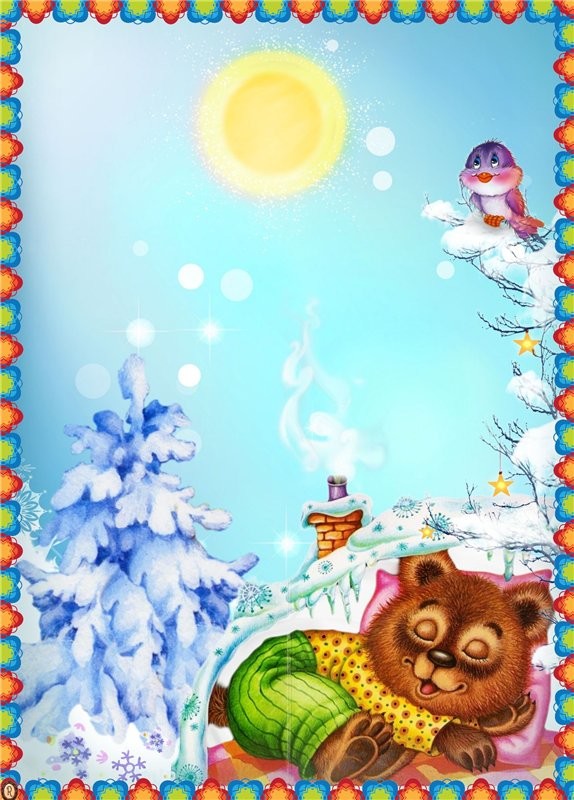 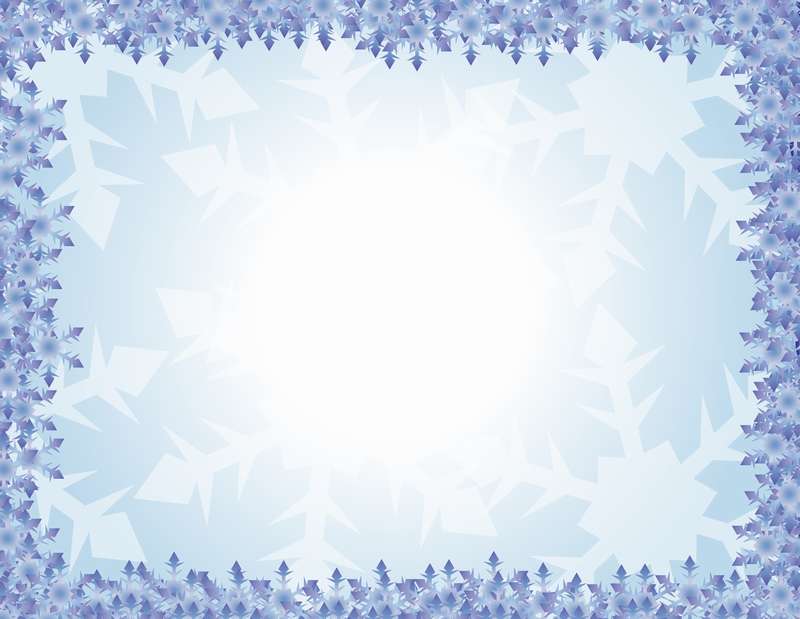 Пальчиковые игры«Забавы»Раз, два, три, четыре, пять (Загибаем пальчики по одному)
Мы во двор пришли гулять. («Идём» по столу указательным и средним пальчиками)
Бабу снежную лепили, («Лепим» комочек двумя ладонями)
Птичек крошками кормили, (Крошащие движения всеми пальцами)
С горки мы потом катались, (Проводим указательным пальцем пр.р. по ладони л.р.)
А ещё в снегу валялись. (Кладём ладошки на стол то одной стороной, то другой)
Все в снегу домой пришли. (Отряхиваем ладошки)
Съели суп и спать легли. (Движения воображаемой ложкой, руки под щёки)СнеговикМы слепили снежный ком  (Лепим двумя руками комок, )                                                            Шляпу сделали на нем (Соединяем руки в кольцо и кладем на  голову, )                                   Нос приделали и вмиг (Приставляем кулачки к носу, )                                                      Получился снеговик ( Обрисовываем двумя руками фигуру снеговика.) СтроительКопаю, копаю лопаткой снежок, Имитируем движения                                              Построю из снега домок-теремок. Над головой из ладошек делаем крышу                           И окна, и двери я вырублю в нем,Ребром ладоней "вырубаем"                            Почищу дорожки, посыплю песком.Имитируем движения                                               А зайке скажу: «Приходи ко мне жить! Одной рукой изображаем зайчика                       Мы будем, зайчишка, с тобою дружить!» Пожимаем свои руки 